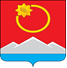 АДМИНИСТРАЦИЯ ТЕНЬКИНСКОГО ГОРОДСКОГО ОКРУГАМАГАДАНСКОЙ ОБЛАСТИП О С Т А Н О В Л Е Н И Е      07.04.2021 № 105-па                 п. Усть-ОмчугО внесении изменений в постановление администрации Тенькинского городского округа Магаданской области от 05 апреля 2016 года № 209-па «О комиссии муниципального образования «Тенькинский городской округ» Магаданской области по обеспечению безопасности дорожного движения»В соответствии с Федеральным  законом от 06 октября 2003 года № 131-ФЗ «Об  общих  принципах организации местного самоуправления в Российской Федерации», в связи кадровыми изменениями в администрации Тенькинского  городского округа,  руководствуясь  Уставом муниципального образования «Тенькинский городской округ» Магаданской области, администрация   Тенькинского   городского  округа   Магаданской  области  п о с т а н о в л я е т:1. Приложение № 2, к постановлению администрации Тенькинского городского округа Магаданской области от 05 апреля 2016 года № 209-па «О комиссии муниципального образования «Тенькинский городской округ» Магаданской области по обеспечению безопасности дорожного движения» изложить в новой редакции согласно приложению к настоящему постановлению. 2. Считать утратившим силу постановление администрации Тенькинского городского округа Магаданской области от 13 февраля 2020 года № 41-па «О внесении изменений в постановление администрации Тенькинского городского округа Магаданской области от 05 апреля 2016 года № 209-па «О комиссии муниципального образования «Тенькинский городской округ» Магаданской области по обеспечению безопасности дорожного движения».3. Контроль за исполнением настоящего постановления возложить на заместителя главы администрации Тенькинского городского округа.4. Настоящее постановление вступает в силу с момента его подписания подлежит официальному опубликованию (обнародованию).Глава Тенькинского городского округа                                        Д.А. РевутскийСоставкомиссии муниципального образования «Тенькинский городской округ» Магаданской области по обеспечению безопасности дорожного движения_______________________ПРИЛОЖЕНИЕ к постановлению администрации Тенькинского городского округа Магаданской области от 07.04.2021 № 105-паРеброва Елена Юрьевнапервый заместитель главы администрации Тенькинского городского округаСкосырских Ольга Владимировнаруководитель комитета ЖКХ, дорожного хозяйства и жизнеобеспечения администрации Тенькинского городского округа - заместитель председателя комиссииБобров Александр Олеговичглавный специалист отдела архитектуры, градостроительства и дорожного хозяйства комитета ЖКХ, дорожного хозяйства и жизнеобеспечения администрации Тенькинского городского округа - ответственный секретарь комиссииЧлены комиссии:Члены комиссии:Члены комиссии:Папикян Ольга Александровназаместитель руководителя комитета ЖКХ, дорожного хозяйства и жизнеобеспечения, начальник отдела архитектуры, градостроительства и дорожного хозяйства комитета ЖКХ, дорожного хозяйства и жизнеобеспечения администрации Тенькинского городского округа;Масалов Виктор Валерьевичврио начальника ГИБДД Отд. МВД России по Тенькинскому району Магаданской области (по согласованию);ПшеничновРоман Викторовичначальник отдела по делам ГО и ЧС администрации Тенькинского городского округа;Коломаренко Анжела Рашитовнаглавный специалист управления образования и молодежной политики администрации Тенькинского городского округа;Коломаренко Дмитрий Владимировичдиректор муниципального бюджетного учреждения «Тенькинский эксплуатационный центр» (по согласованию).____________________